Ежемесячная газета для родителей ДОУ  Февраль 2023г(один из вариантов)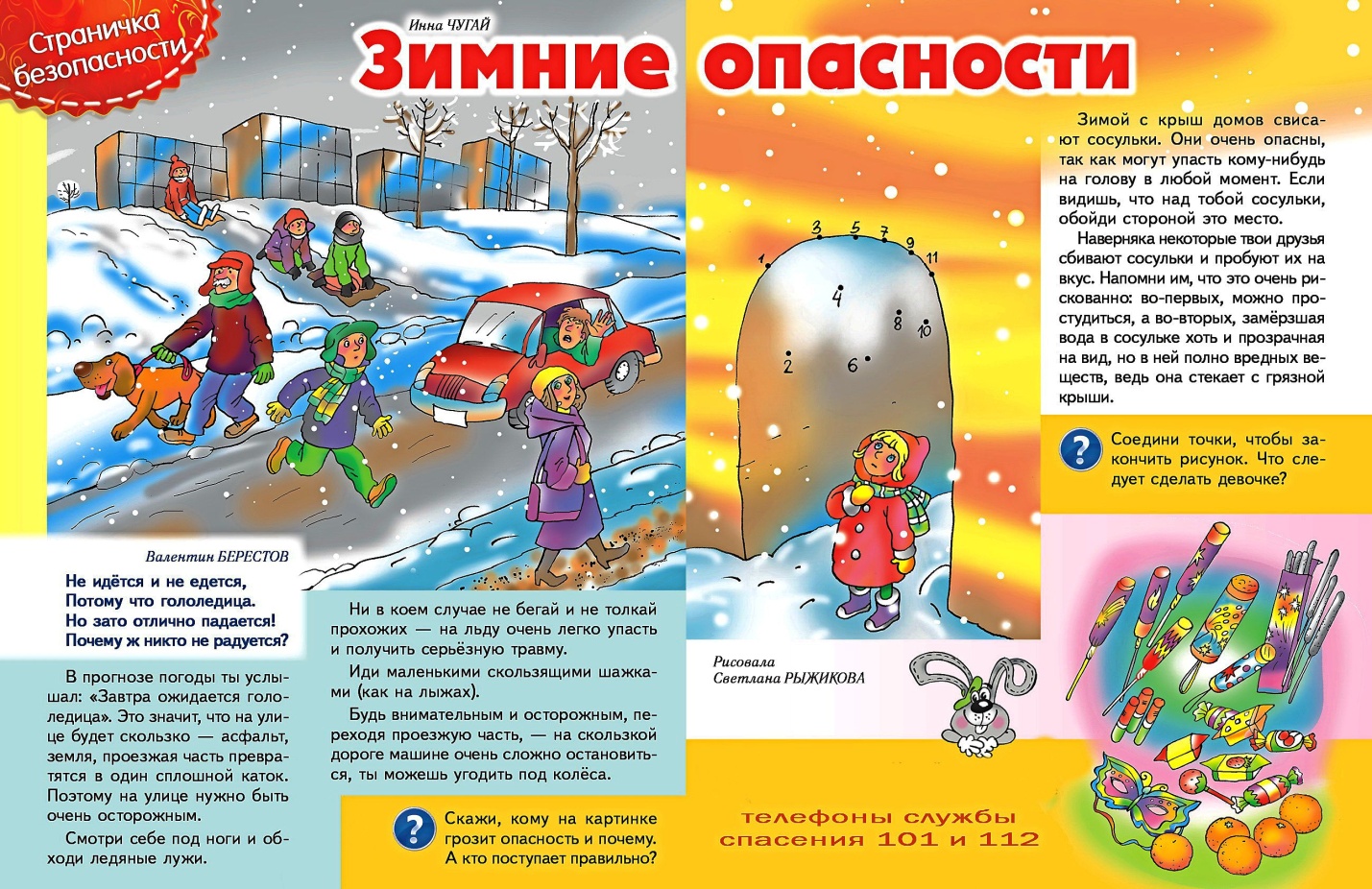 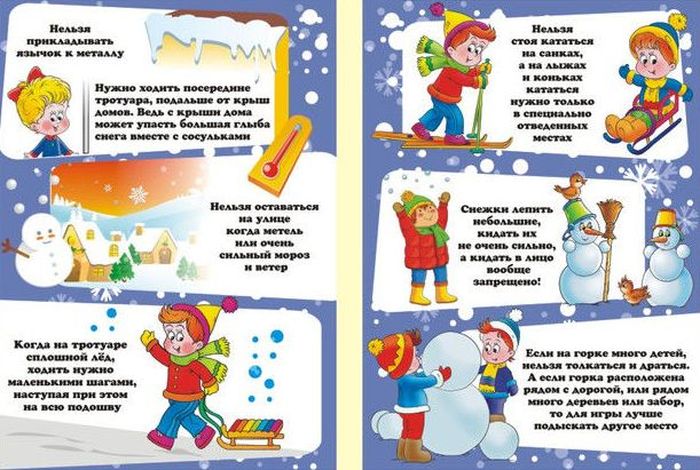 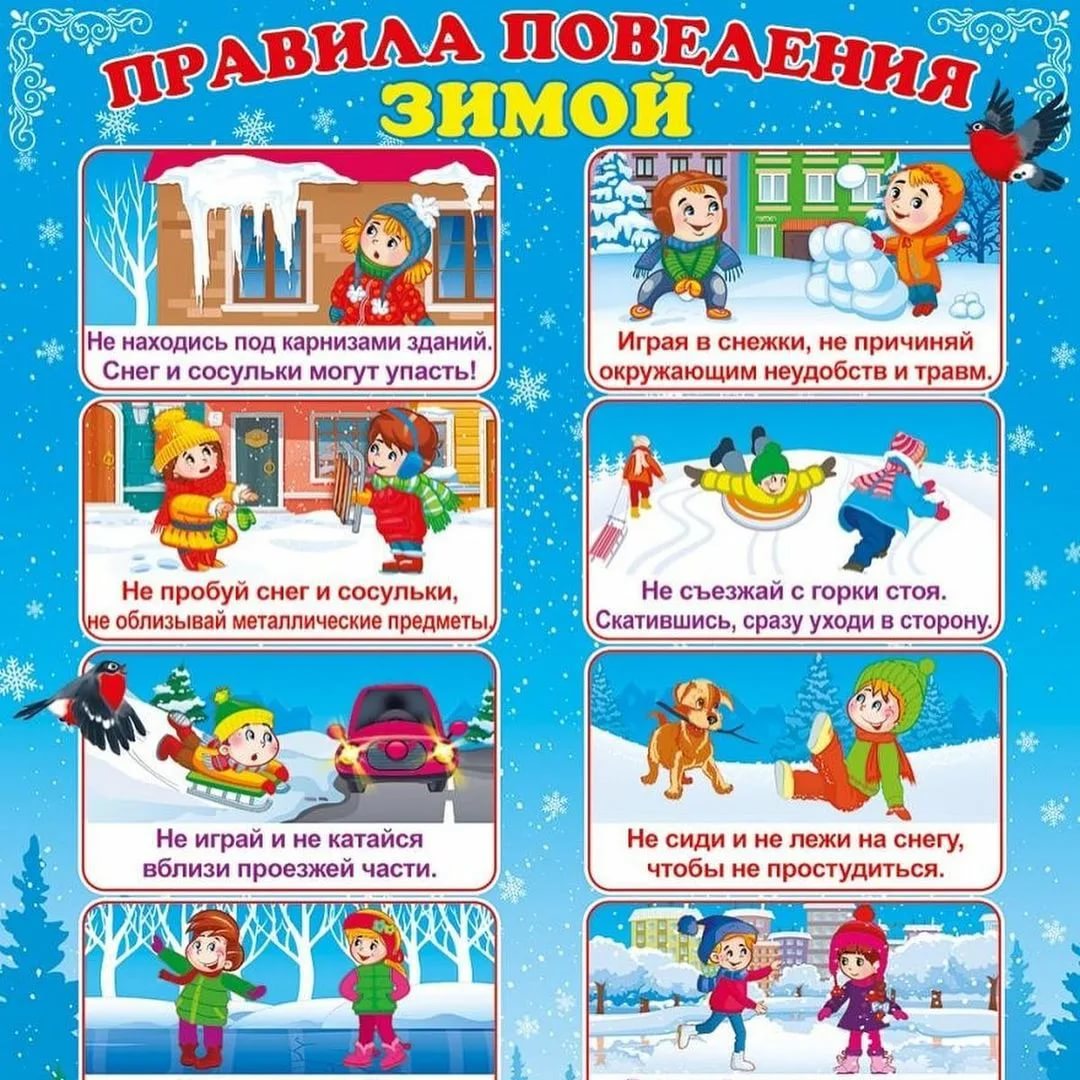 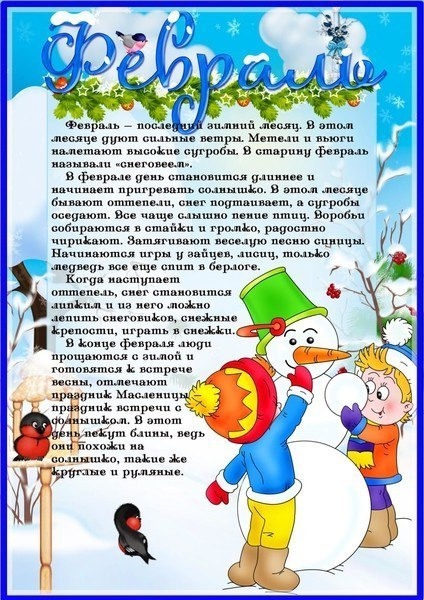 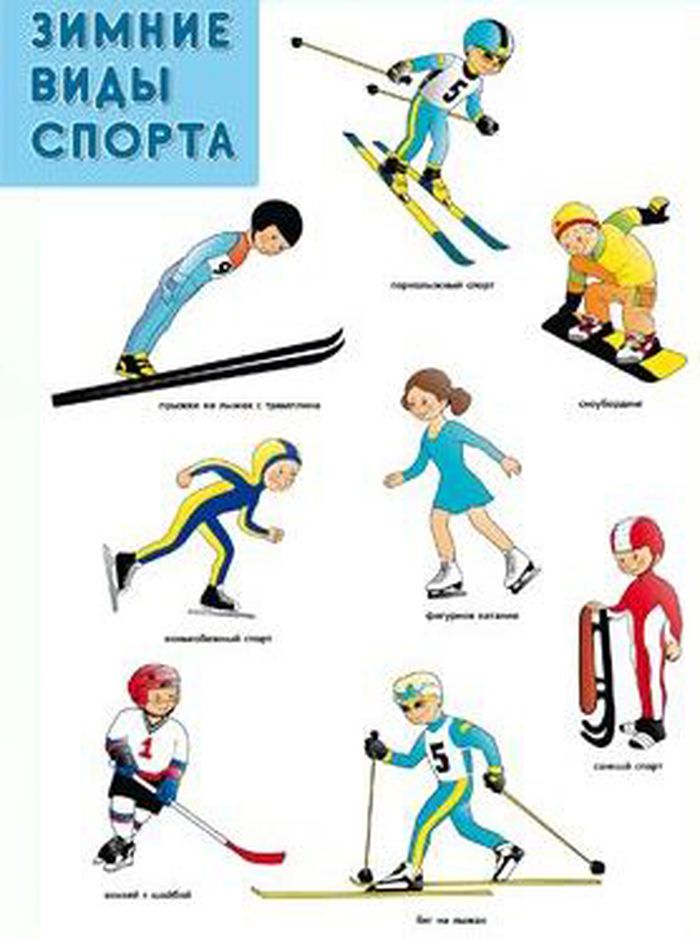 Наши зимние будни. Прогулка. Февраль 2023г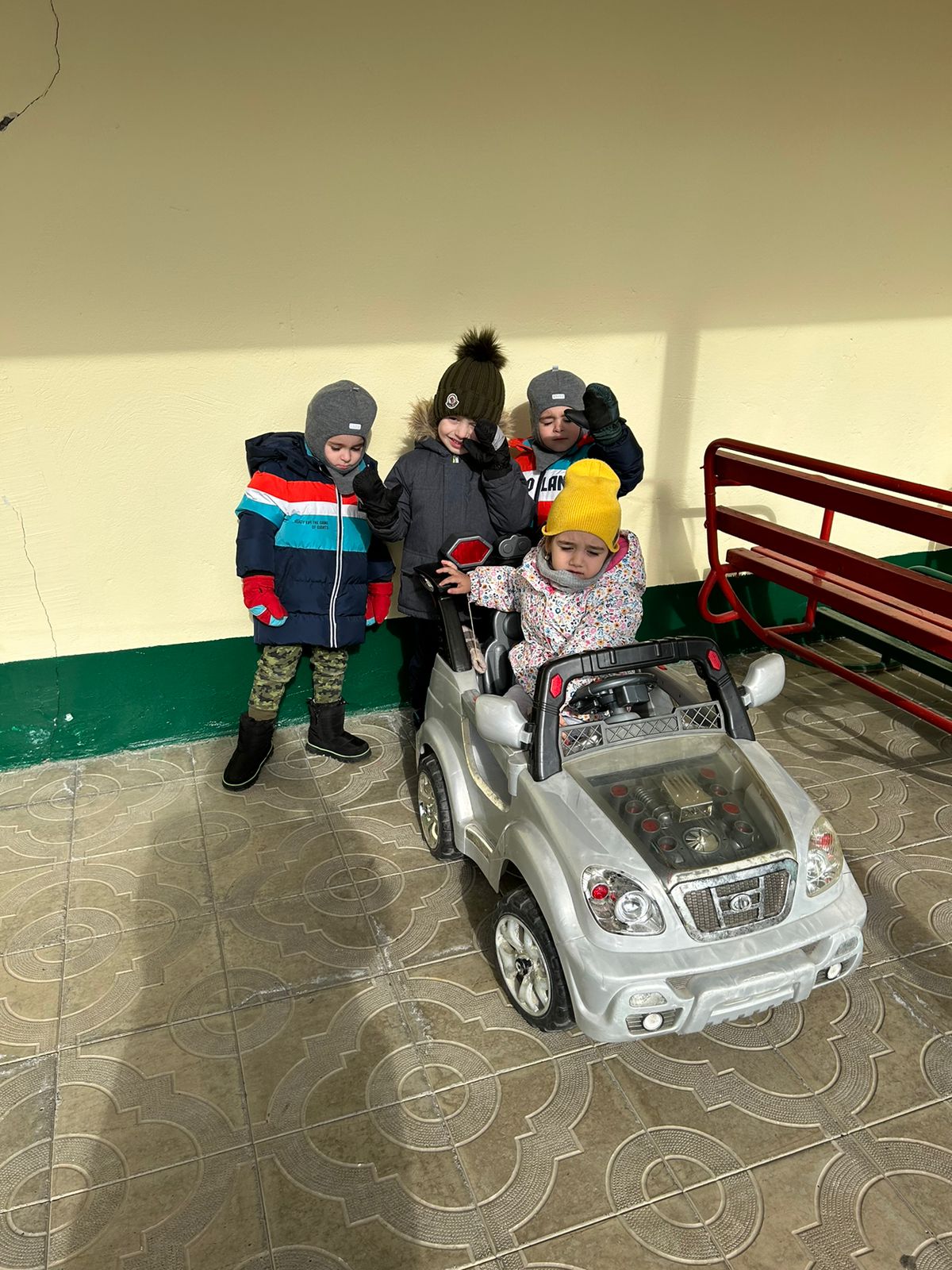 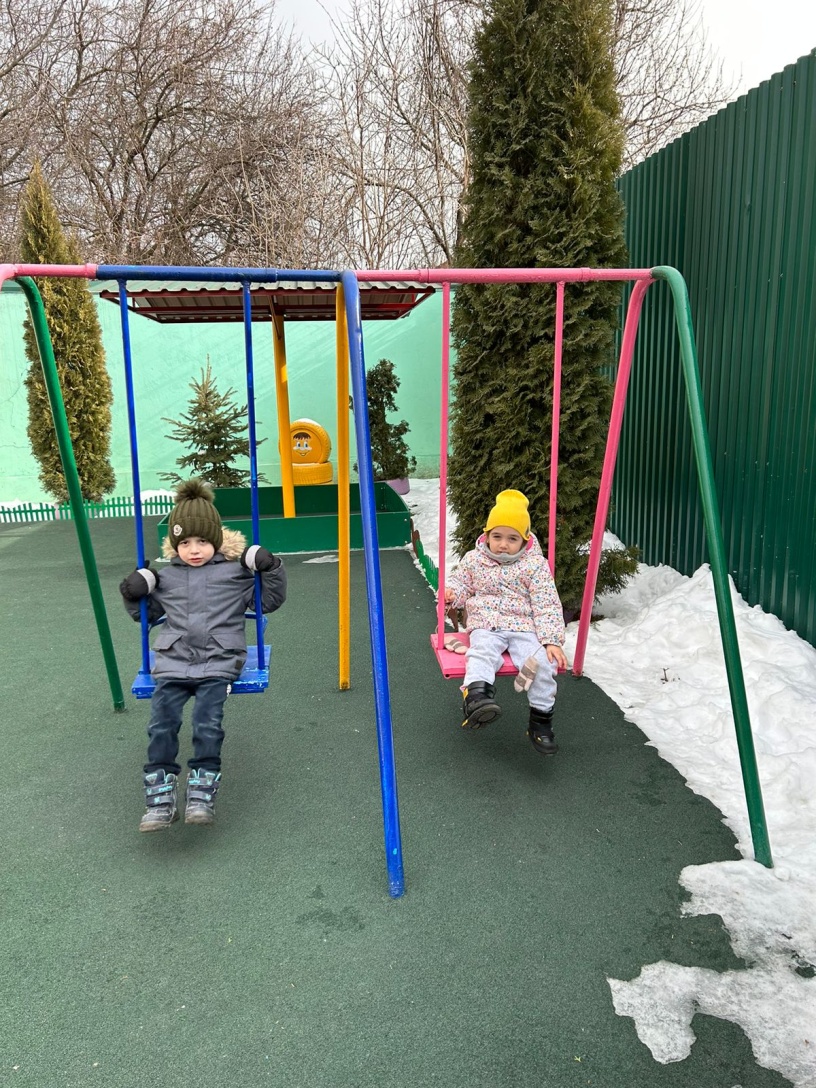 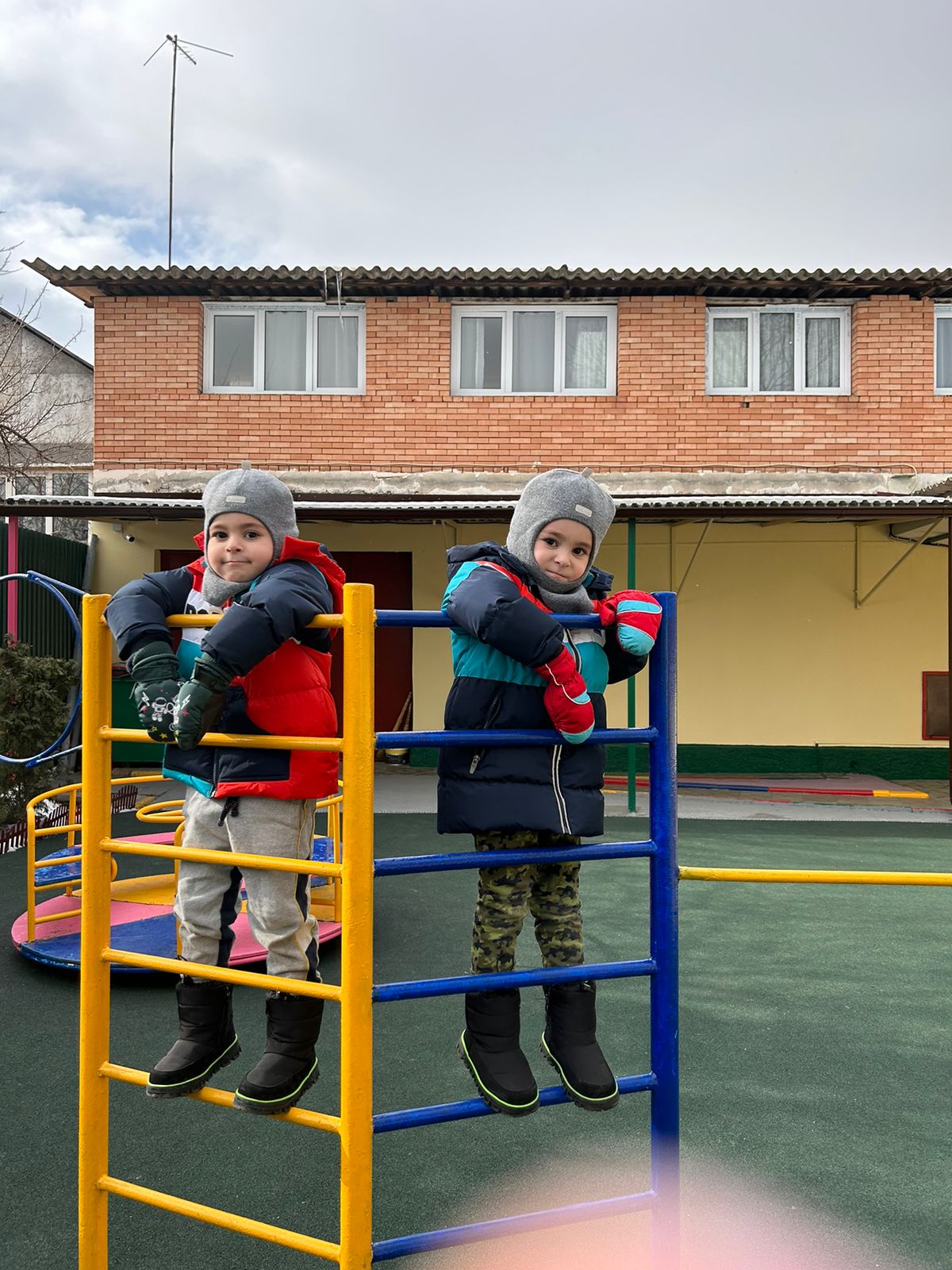 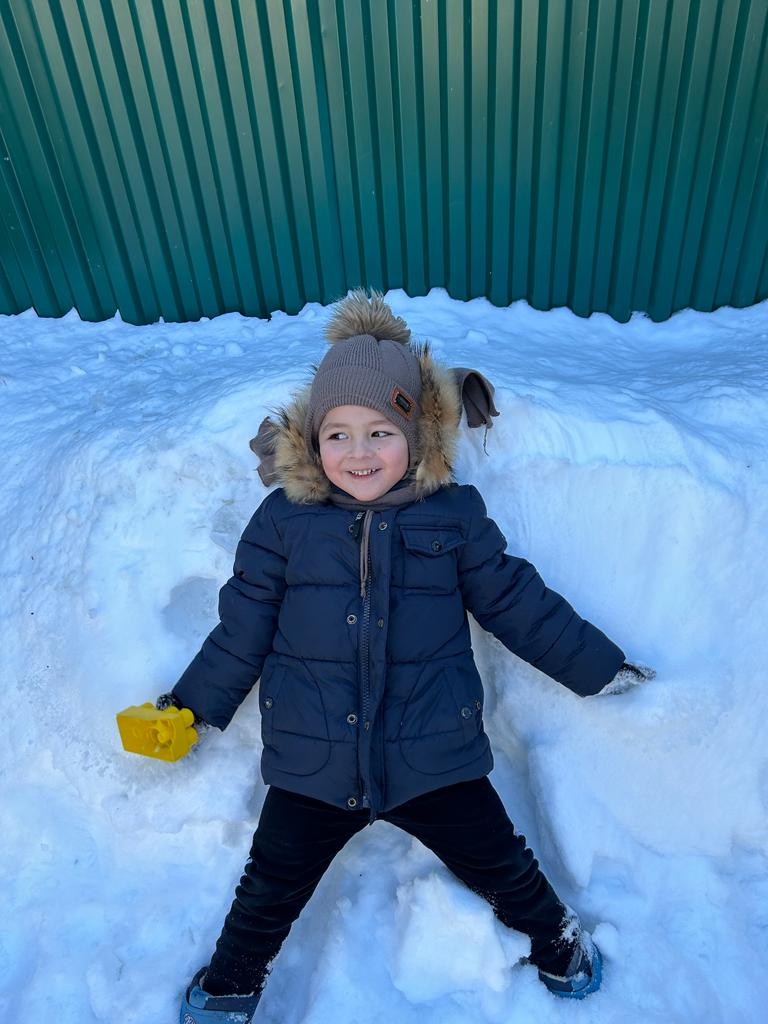 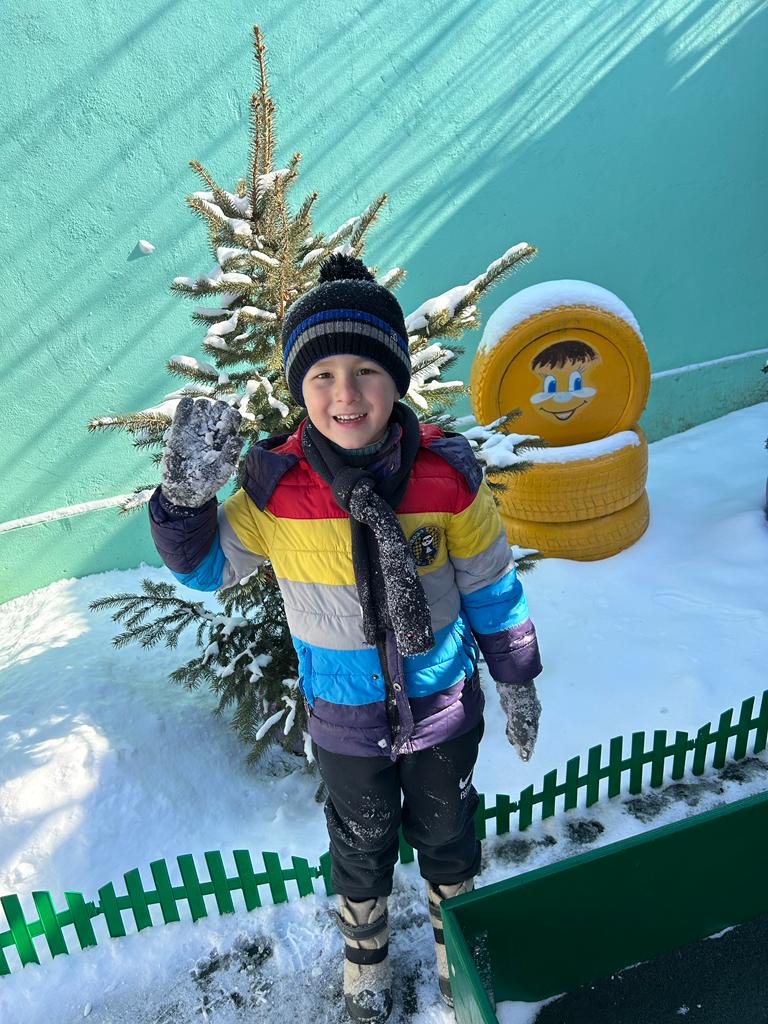 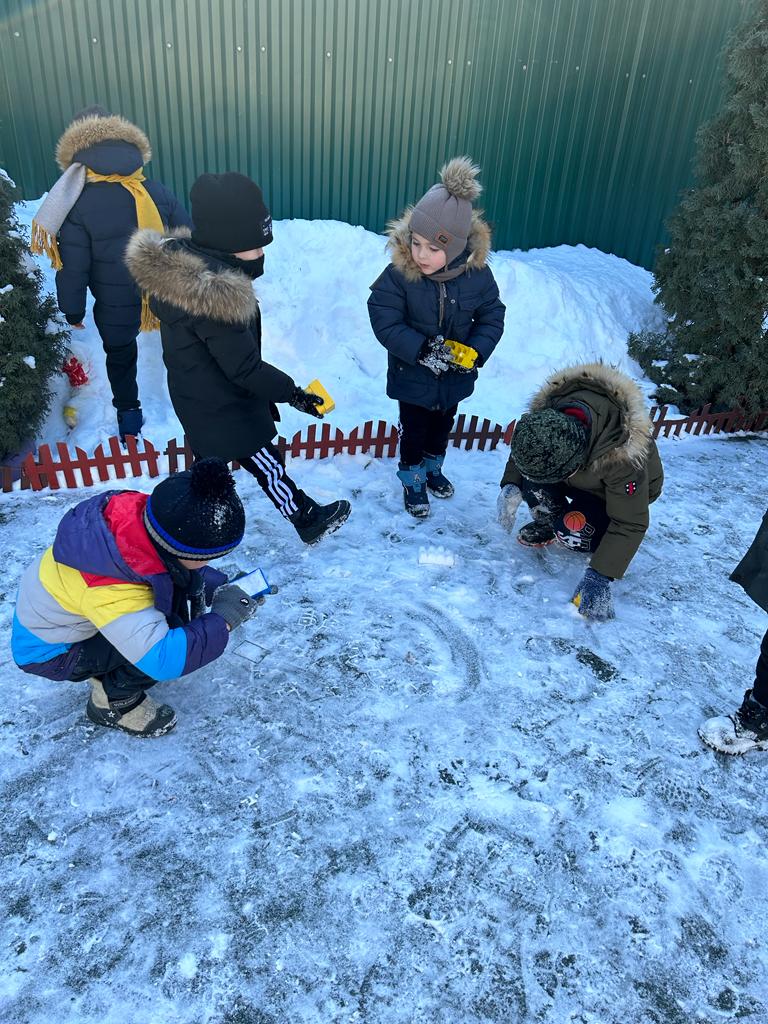 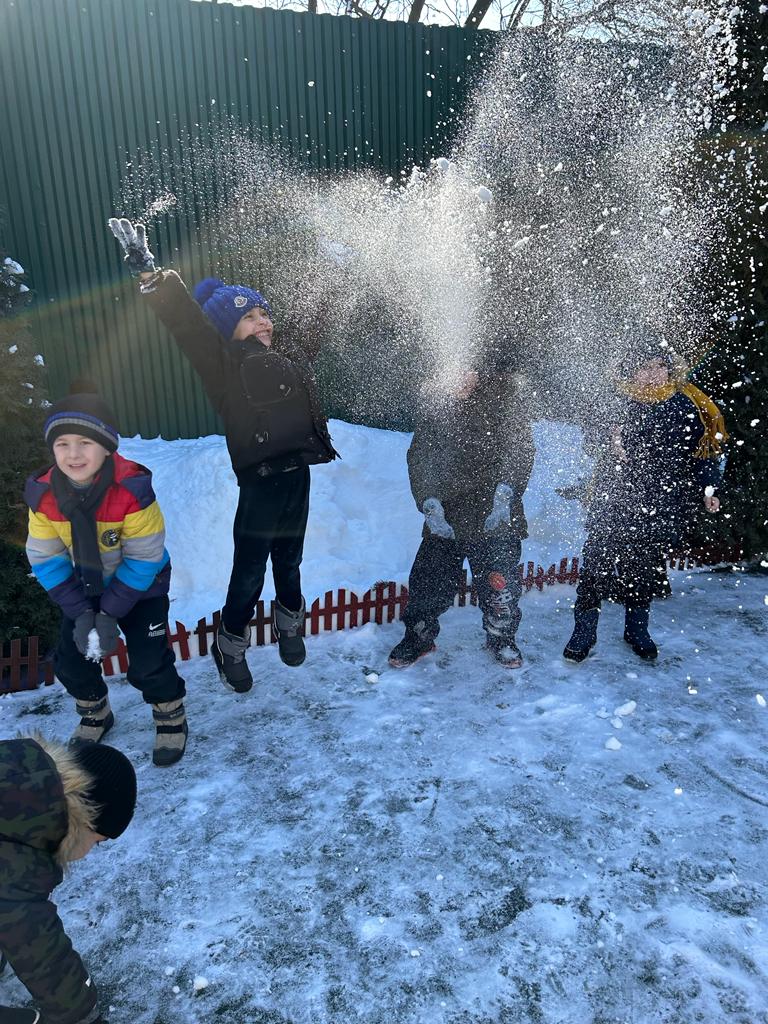 Готовимся к обеду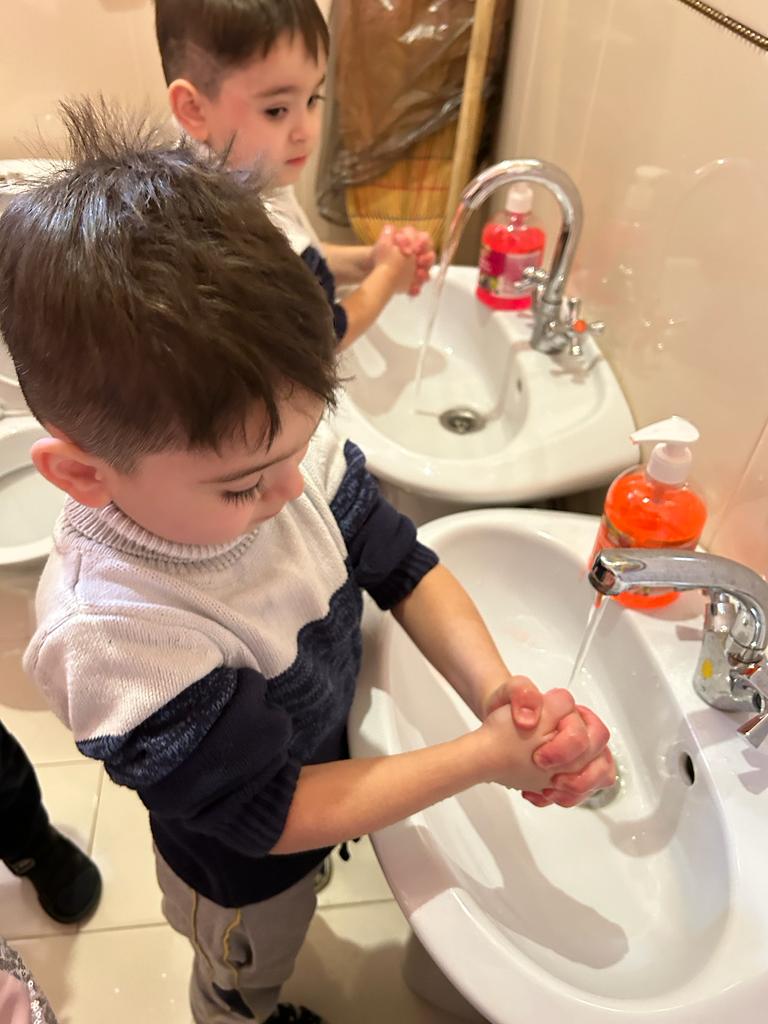 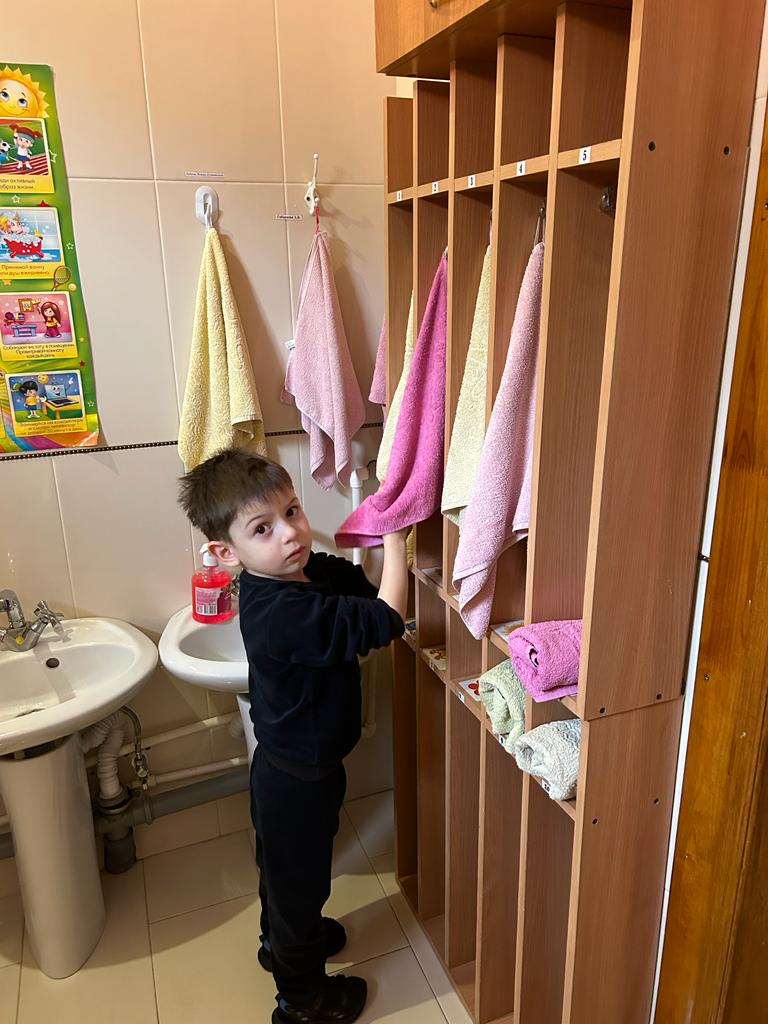 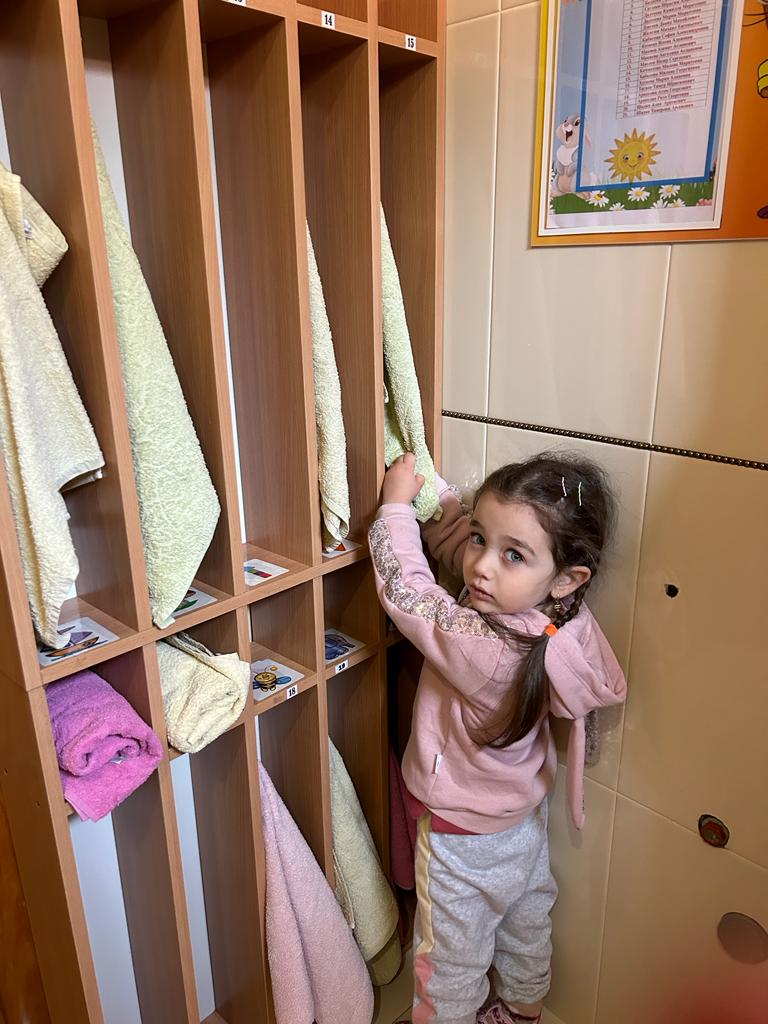 Обедаем 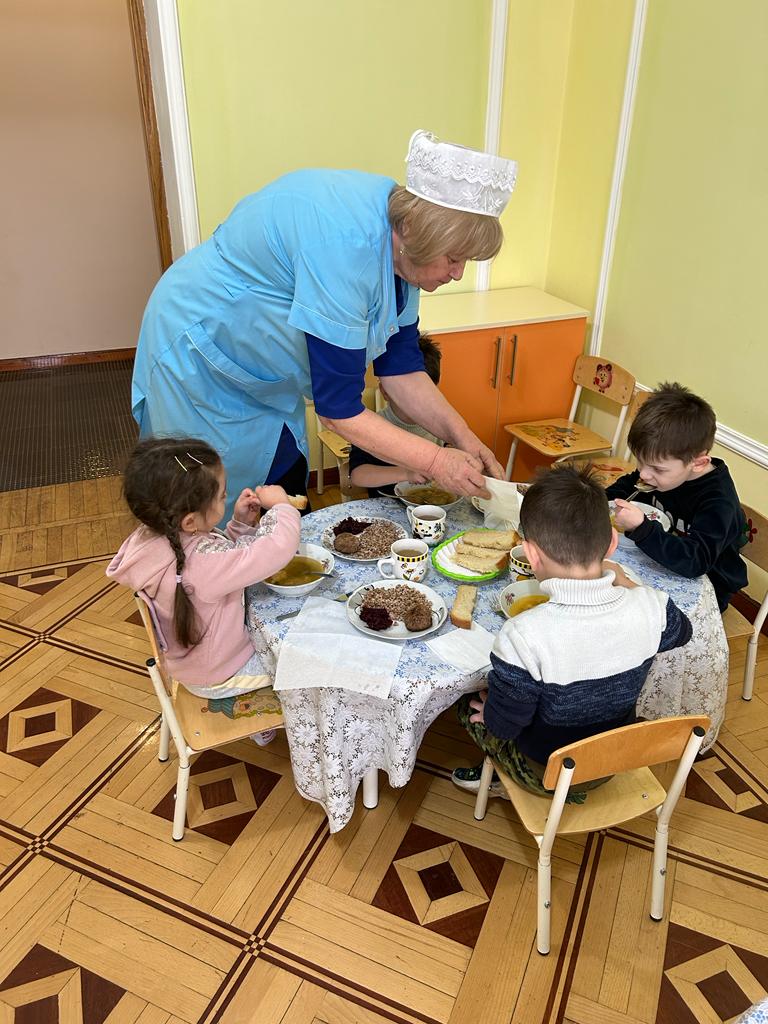 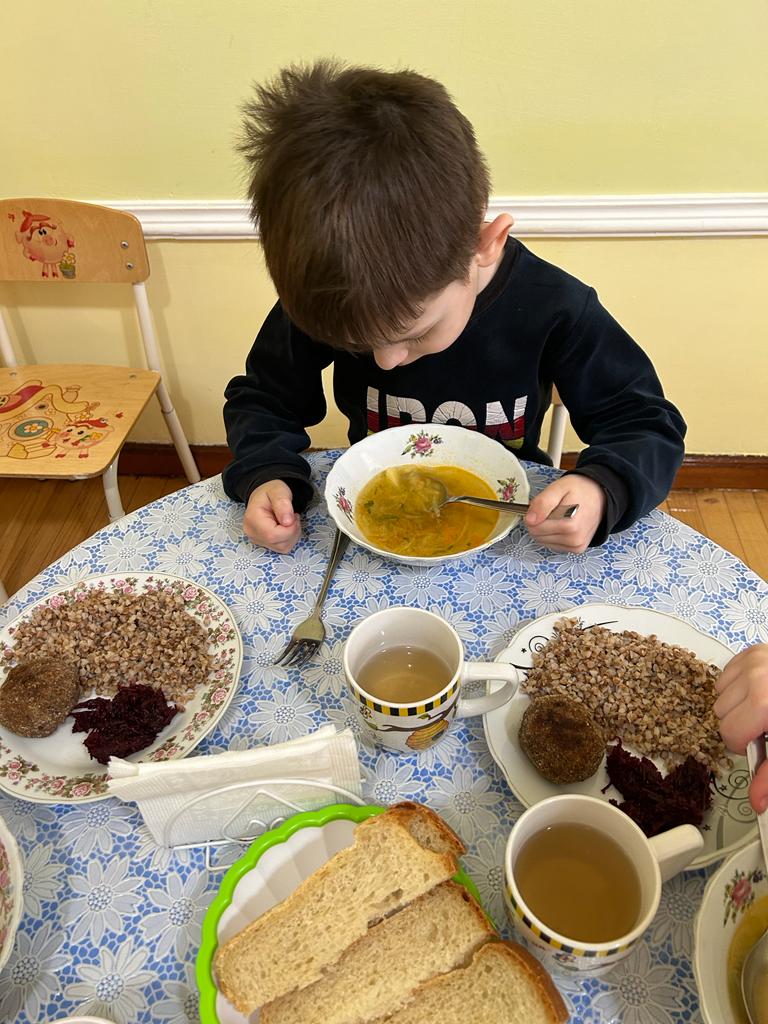 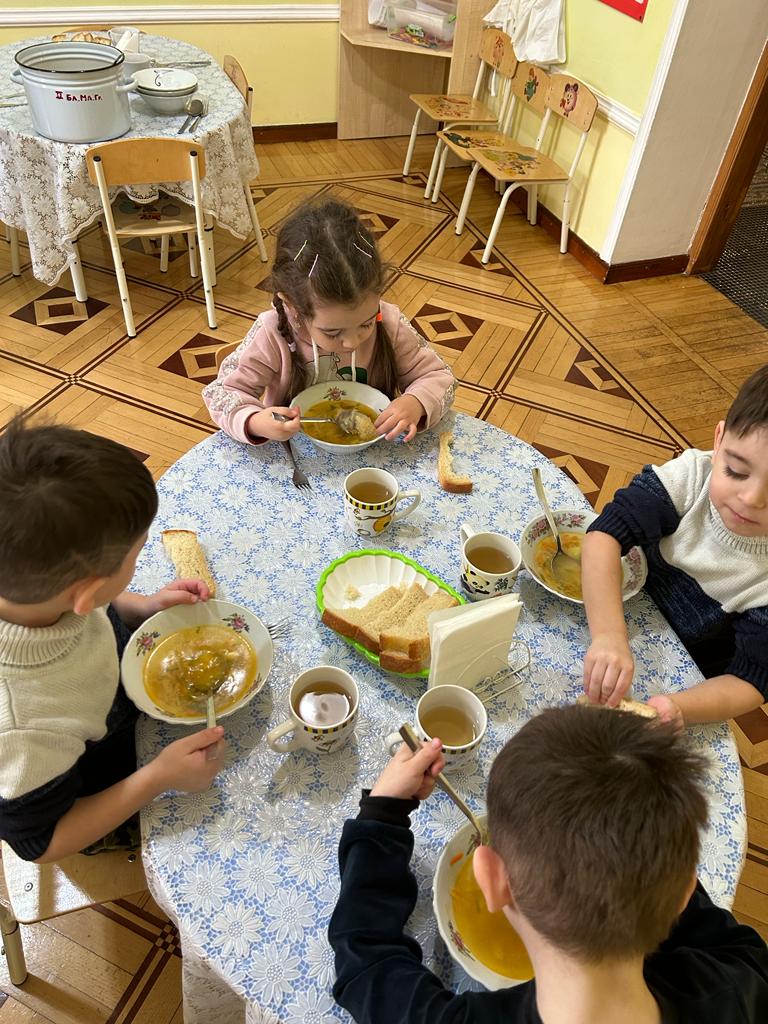 Мастер-класс: «Лепка из соленого теста». Воспитатель Тедеева Д.И.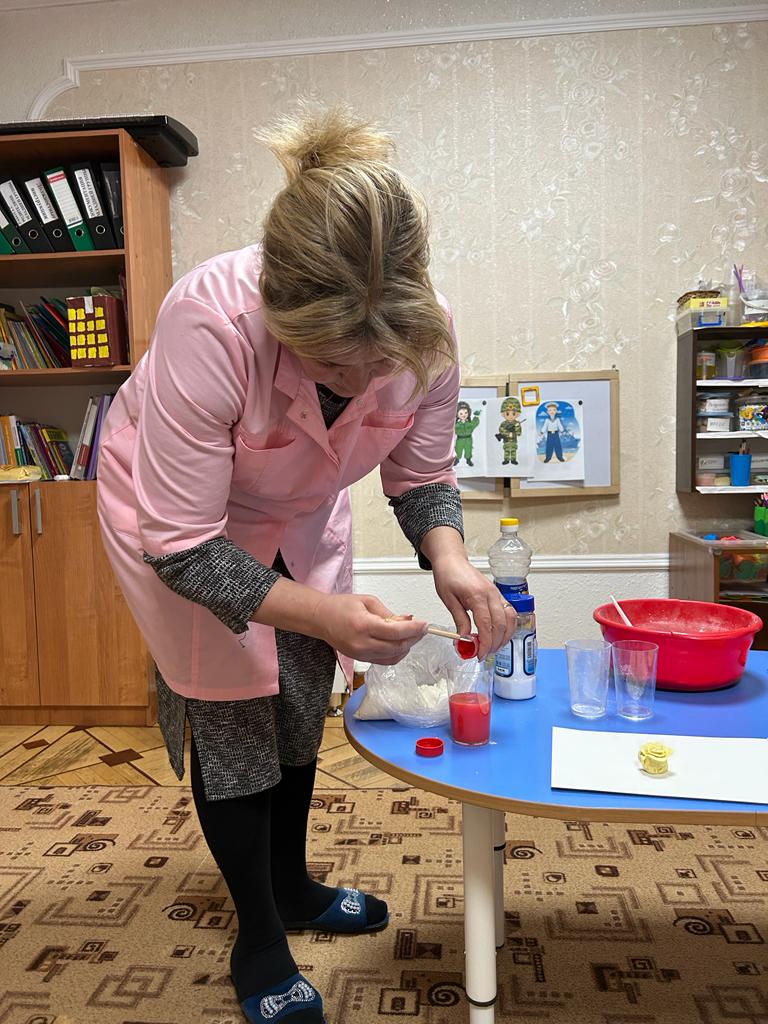 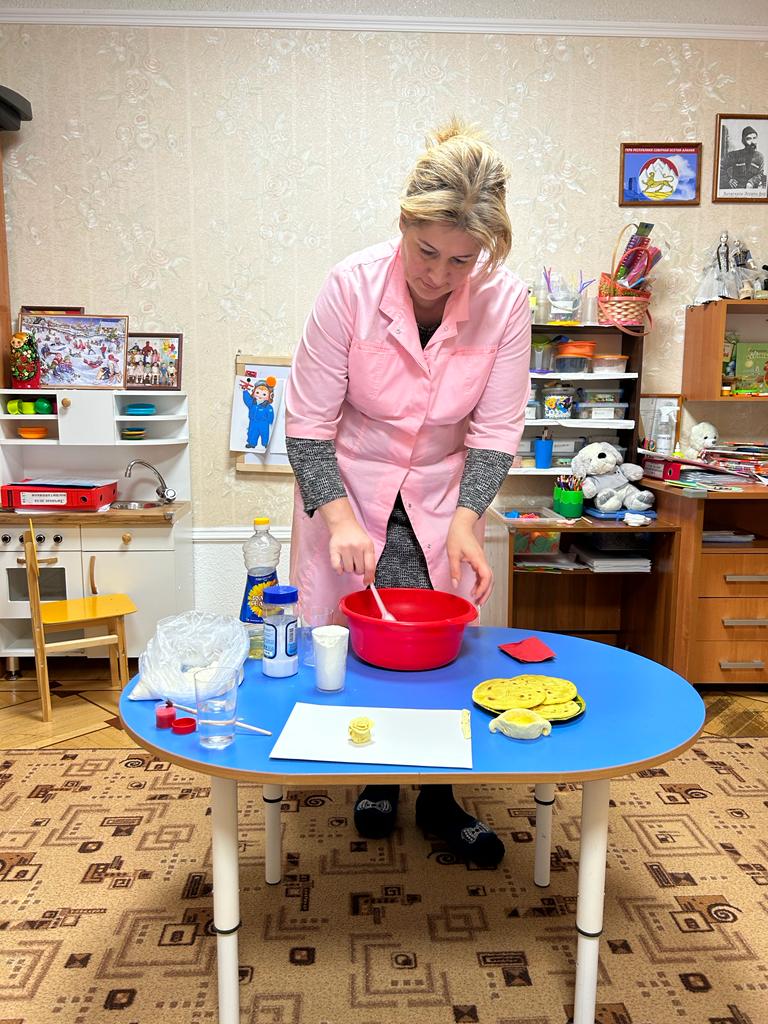 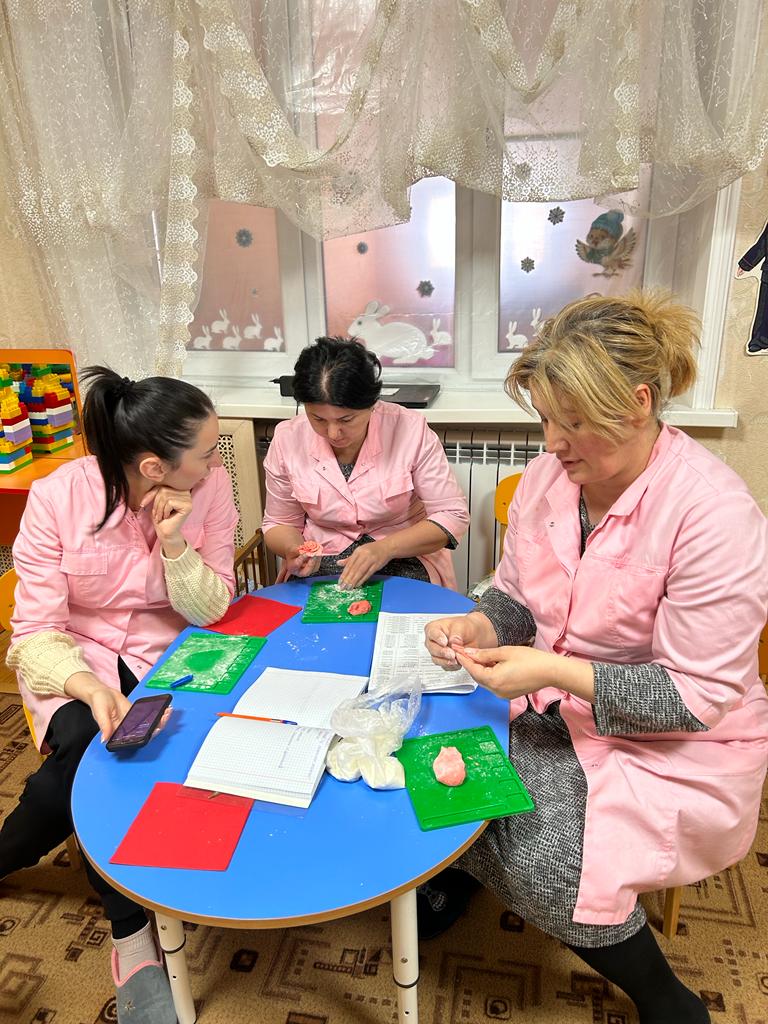 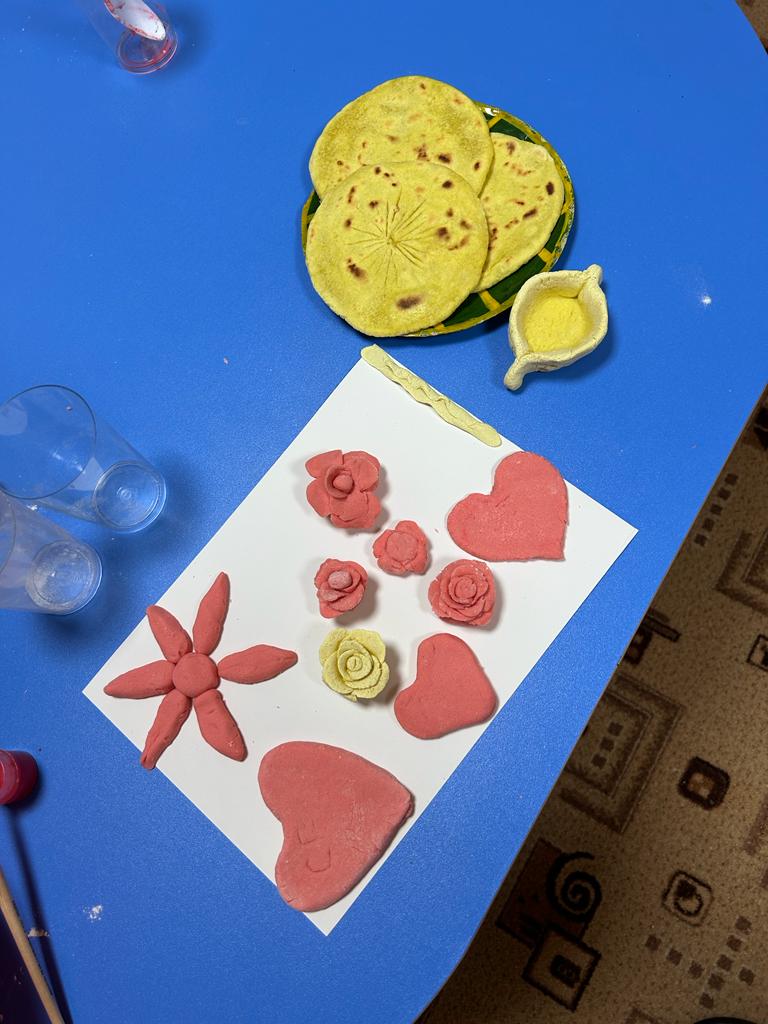 Мастер-класс: «Снеговик из носочка и крупы». Воспитатель Камболова И.Э.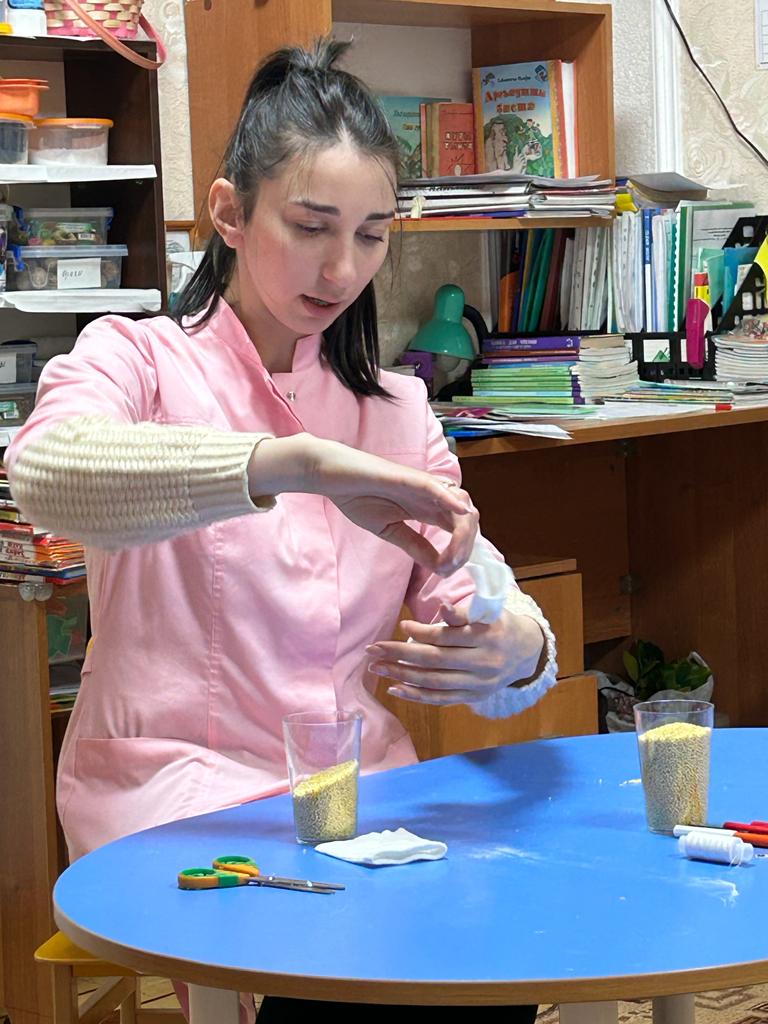 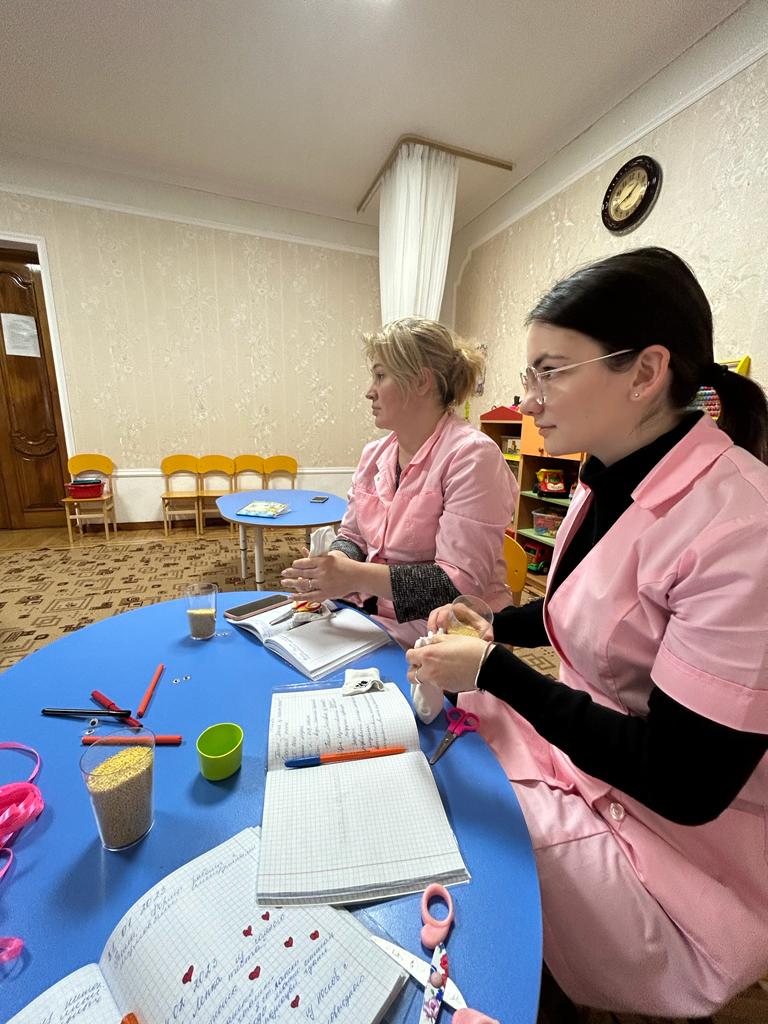 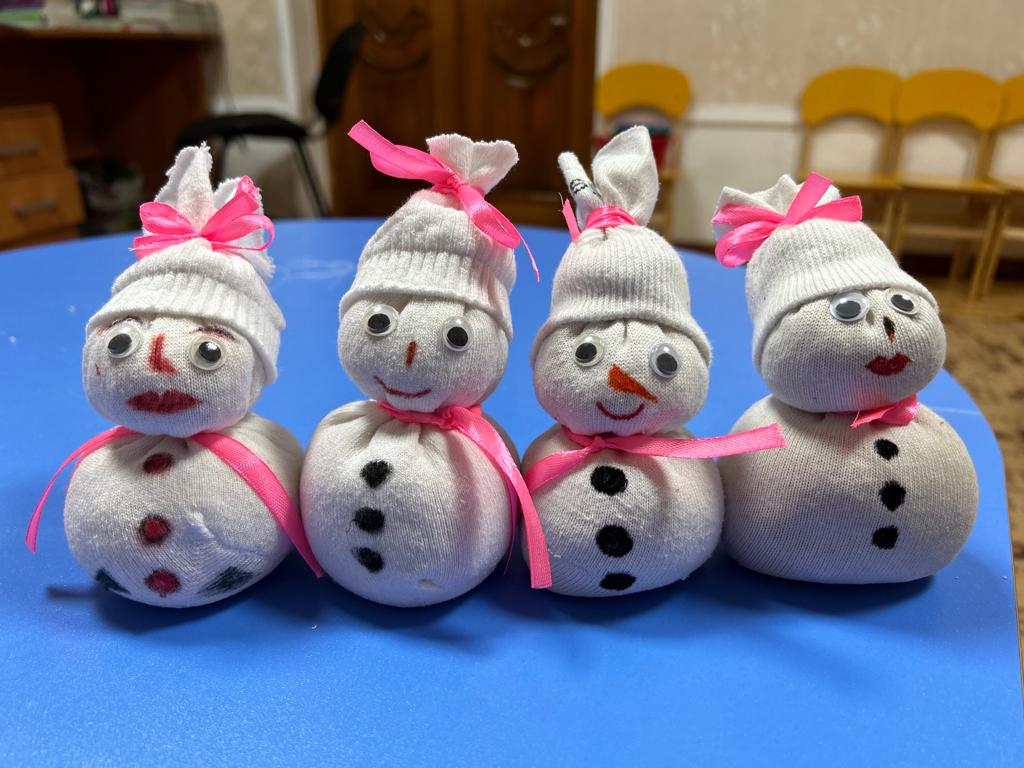 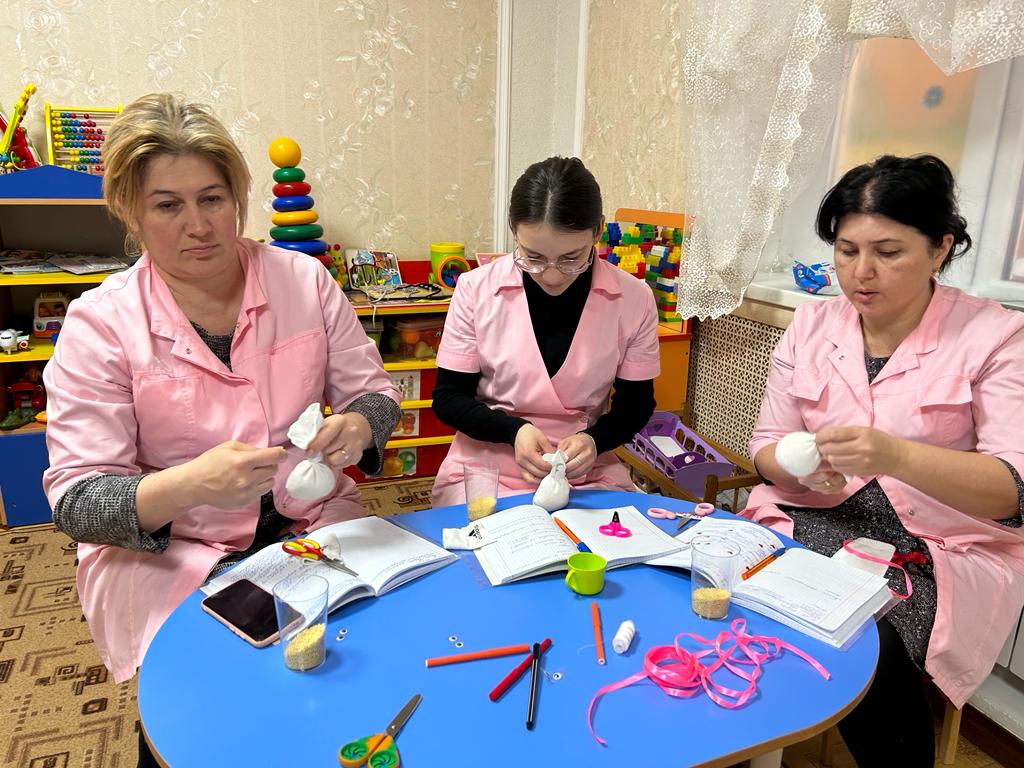 